ĀRKĀRTAS SĒDES           Rēzeknē2017.gada 29.jūnijā                                                                                                                   Nr.15Sēde sasaukta plkst.10.00Sēde atklāta plkst.10.00Sēdi vada Rēzeknes novada domes priekšsēdētājs Monvīds ŠvarcsProtokolē Rēzeknes novada pašvaldības Juridiskās un lietvedības nodaļas vadītāja Ilona TurkaPiedalās: Rēzeknes novada domes deputāti: Regīna Baranova, Vasīlijs Bašmakovs, Igors Kolosovs, Anita Ludborža, Zigfrīds Lukaševičs, Guntis Rasims, Viktors Ščerbakovs, Staņislavs Šķesters, Monvīds Švarcs, Frīdis Zenčenko, Normunds ZušsRēzeknes novada pašvaldības izpilddirektors Jānis TroškaRēzeknes novada pašvaldības Juridiskās un lietvedības nodaļas juriste Iveta LadnāPašvaldību kopīgās iestādes „Rēzeknes speciālās ekonomiskās zonas pārvalde” pārvaldniece Sandra EžmaleNepiedalās: Rēzeknes novada domes deputāti: Aivars Buharins, Elvīra Pizāne - atvaļinājumā, Vilis Deksnis – komandējumā, Pāvels Melnis – nav zināms, Pēteris Stanka - pamatdarbā, Ērika Teirumnieka - komandējumāDarba kārtībā:Par pašvaldību kopīgās iestādes „Rēzeknes speciālās ekonomiskās zonas pārvalde” uzraudzības padomes locekļu iecelšanu Par atļauju Elvīrai Pizānei un Igoram Kolosovam savienot amatus Par izsludinātās Rēzeknes novada domes ārkārtas sēdes darba kārtības apstiprināšanu(Ziņo M.Švarcs)Izskatījusi Rēzeknes novada domes priekšsēdētāja Monvīda Švarca priekšlikumu par izsludinātās Rēzeknes novada domes ārkārtas sēdes darba kārtības apstiprināšanu, pamatojoties uz likuma “Par pašvaldībām” 29., 31.pantu un 32.panta pirmo daļu, Rēzeknes novada dome, balsojot “par” – 11 (Regīna Baranova, Vasīlijs Bašmakovs, Igors Kolosovs, Anita Ludborža, Zigfrīds Lukaševičs, Guntis Rasims, Viktors Ščerbakovs, Staņislavs Šķesters, Monvīds Švarcs, Frīdis Zenčenko, Normunds Zušs), “pret” - nav, “atturas” – nav, nolemj:apstiprināt izsludināto Rēzeknes novada domes 2017.gada 29.jūnija ārkārtas sēdes darba kārtību (1.– 2.jautājums).§Par pašvaldību kopīgās iestādes „Rēzeknes speciālās ekonomiskās zonas pārvalde” uzraudzības padomes locekļu iecelšanu (Ziņo M.Švarcs)Pamatojoties uz likuma „Par pašvaldībām” 99.1 pantu un Rēzeknes speciālās ekonomiskās zonas likuma 8. un 9.pantu, ņemot vērā Finanšu pastāvīgās komitejas 22.jūnija priekšlikumu, Rēzeknes novada dome, balsojot “par” – 11 (Regīna Baranova, Vasīlijs Bašmakovs, Igors Kolosovs, Anita Ludborža, Zigfrīds Lukaševičs, Guntis Rasims, Viktors Ščerbakovs, Staņislavs Šķesters, Monvīds Švarcs, Frīdis Zenčenko, Normunds Zušs), “pret” - nav, “atturas” – nav, nolemj:Deleģēt no Rēzeknes novada domes darbam pašvaldību kopīgās iestādes „Rēzeknes speciālās ekonomiskās zonas pārvalde” uzraudzības padomē šādas amatpersonas:Rēzeknes novada domes priekšsēdētāja vietnieci Elvīru Pizāni;Rēzeknes novada domes deputātu Igoru Kolosovu.Noteikt, ka pašvaldību kopīgās iestādes „Rēzeknes speciālās ekonomiskās zonas pārvalde” uzraudzības padomes locekļi veic amata pienākumus bez atlīdzības.§Par atļauju Elvīrai Pizānei un Igoram Kolosovam savienot amatus (Ziņo M.Švarcs, Debatē S.Šķesters, I.Turka, M.Švarcs, S.Ežmale)Pamatojoties uz likuma „Par pašvaldībām” 21.panta pirmās daļas 27.punktu, likuma „Par interešu konflikta novēršanu valsts amatpersonu darbībā” 7.panta piektās daļas 4.punktu, ņemot vērā Finanšu pastāvīgās komitejas 2017.gada 22.jūnija priekšlikumu, Rēzeknes novada dome, balsojot “par” – 11 (Regīna Baranova, Vasīlijs Bašmakovs, Igors Kolosovs, Anita Ludborža, Zigfrīds Lukaševičs, Guntis Rasims, Viktors Ščerbakovs, Staņislavs Šķesters, Monvīds Švarcs, Frīdis Zenčenko, Normunds Zušs), “pret” - nav, “atturas” – nav, nolemj:Atļaut Elvīrai Pizānei savienot Rēzeknes novada domes priekšsēdētāja vietnieces amatu ar pašvaldību kopīgās iestādes „Rēzeknes speciālās ekonomiskās zonas pārvalde” uzraudzības padomes locekles amatu un pašvaldību kopīgās iestādes „Rēzeknes speciālās ekonomiskās zonas pārvalde” uzraudzības padomes locekles amatu ar Rēzeknes novada domes priekšsēdētāja vietnieces amatu, jo amatu savienošana nerada interešu konfliktu.Atļaut Igoram Kolosovam savienot Rēzeknes novada domes deputāta amatu ar pašvaldību kopīgās iestādes „Rēzeknes speciālās ekonomiskās zonas pārvalde” uzraudzības padomes locekļa amatu un pašvaldību kopīgās iestādes „Rēzeknes speciālās ekonomiskās zonas pārvalde” uzraudzības padomes locekļa amatu ar Rēzeknes novada domes deputāta amatu, jo amatu savienošana nerada interešu konfliktu.Sēde slēgta 10:15Sēdes vadītājs							           Monvīds Švarcs     2017.gada 29.jūnijāProtokoliste								Ilona Turka        2017.gada 29.jūnijā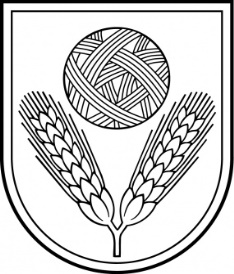 Rēzeknes novada DomeReģ.Nr.90009112679Atbrīvošanas aleja 95A, Rēzekne, LV – 4601,Tel. 646 22238; 646 22231, Fax. 646 25935,e–pasts: info@rezeknesnovads.lvInformācija internetā: http://www.rezeknesnovads.lv